ДУМА молчановского РАЙОНА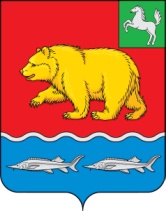 Томской областиРЕШЕниеПРОЕКТ00.00.0000                                                                                                          № 00с. Молчаново О внесении изменений в Устав муниципального образования «Молчановский  район» Томской областиВ целях приведения Устава муниципального образования «Молчановский  район» Томской области в соответствие с законодательством, Дума Молчановского района РЕШИЛА:1. Внести в Устав муниципального образования «Молчановский  район» Томской области, принятый решением Думы Молчановского района от 8 декабря 2005 № 16, следующие изменения:1) в статье 35.1:а) абзац 1 пункта 3 изложить в следующей редакции:«3. Контрольно-счетный орган муниципального образования образуется в составе председателя и аппарата контрольно-счетного органа. В составе контрольно-счетного органа может быть предусмотрена одна должность заместителя председателя контрольно-счетного органа муниципального образования, а также должности аудиторов контрольно-счетного органа.»;б) абзац 2 пункта 3 изложить в следующей редакции:«Штатная численность контрольно-счетного органа определяется решением Думы Молчановского района по представлению председателя контрольно-счетного органа с учетом необходимости выполнения возложенных законодательством полномочий, обеспечения организационной и функциональной независимости контрольно-счетного органа.»,2) статью 27 дополнить абзацем следующего содержания:«Полномочия депутата Думы Молчановского района прекращаются досрочно решением Думы Молчановского района в случае отсутствия депутата без уважительных причин на всех заседаниях Думы Молчановского района в течение шести месяцев подряд.».2. Направить настоящее решение на государственную регистрацию в порядке, предусмотренном Федеральным законом от 21 июля 2005 года 
№ 97-ФЗ «О государственной регистрации уставов муниципальных образований».3. Опубликовать настоящее решение в официальном печатном издании «Вестник Молчановского района» и разместить на официальном сайте муниципального образования «Молчановский район» (http://www.molchanovo.ru/) после его государственной регистрации. 4. Настоящее решение вступает в силу после его официального опубликования.Председатель ДумыМолчановского района                                                                  С.В. МеньшоваГлава Молчановского района                                                       Ю.Ю. СальковПОЯСНИТЕЛЬНАЯ ЗАПИСКА к проекту решения Думы Молчановского района «О внесении изменений в Устав муниципального образования «Молчановский  район» Томской области»Настоящий проект разработан в целях приведения Устава Молчановского района, принятого решением Думы Молчановского района от 08.12.2005 № 16 (далее – Устав), в соответствие с действующим законодательством.Федеральный закон от 01 июля 2021 № 255-ФЗ «О внесении изменений в Федеральный закон «Об общих принципах организации и деятельности контрольно-счетных органов субъектов Российской Федерации и муниципальных образований» и отдельные законодательные акты Российской Федерации»  внес ряд изменений в Федеральный закон от 07 февраля 2011 года № 6-ФЗ «Об общих принципах организации и деятельности  контрольно-счетных органов субъектов Российской Федерации и муниципальных образований» (далее - Федеральный закон № 6-ФЗ).В соответствии с новой редакцией части 8 статьи 3 Федерального закона № 6-ФЗ  контрольно-счетный орган муниципального образования, наделенного статусом муниципального района, обладает правами юридического лица. Штатная численность контрольно-счетного органа определяется правовым актом представительного органа муниципального образования по представлению председателя контрольно-счетного органа муниципального образования с учетом необходимости выполнения возложенных законодательством полномочий, обеспечения организационной и функциональной независимости контрольно-счетного органа.Статью 27 Устава, исходя из Федерального закона от 06.02.2023 № 12-ФЗ «О внесении изменений в Федеральный закон «Об общих принципах организации публичной власти в субъектах Российской Федерации» и отдельные законодательные акты Российской Федерации», необходимо дополнить нормой о том, что полномочия депутата представительного органа муниципального образования прекращаются досрочно решением представительного органа муниципального образования в случае отсутствия депутата без уважительных причин на всех заседаниях представительного органа муниципального образования в течение шести месяцев подряд.ФИНАНСОВО-ЭКОНОМИЧЕСКОЕ ОБОСНОВАНИЕ к проекту решения Думы Молчановского района «О внесении изменений в Устав Молчановского района» Принятие решения Думы Молчановского района «О назначении публичных слушаний по проекту решения «О внесении изменений в Устав Молчановского района»» не потребует дополнительных финансовых затрат из средств местного бюджета.Сравнительная таблица к проекту решения Думы Молчановского района «О внесении изменений в Устав Молчановского района»№Действующая редакцияРедакция с учетом предлагаемых изменений1Статья 35.1. Контрольно-счетный орган муниципального образования «Молчановский район»…3. Контрольно-счетный орган образуется в составе председателя и аппарата контрольно-счетного органа (инспектора).Штатная численность контрольно-счетного органа утверждается распоряжением председателя Думы Молчановского района по представлению председателя контрольно-счетного органа с учетом необходимости выполнения возложенных законодательством полномочий, обеспечения организационной и функциональной независимости контрольно-счетного органа.Статья 35.1. Контрольно-счетный орган муниципального образования «Молчановский район»…3. Контрольно-счетный орган муниципального образования образуется в составе председателя и аппарата контрольно-счетного органа. В составе контрольно-счетного органа может быть предусмотрена одна должность заместителя председателя контрольно-счетного органа муниципального образования, а также должности аудиторов контрольно-счетного органа.          Штатная численность контрольно-счетного органа определяется решением Думы Молчановского района по представлению председателя контрольно-счетного органа с учетом необходимости выполнения возложенных законодательством полномочий, обеспечения организационной и функциональной независимости контрольно-счетного органа.2Данный абзац  отсутствовал в тексте УставаСтатья 27. Досрочное прекращение полномочий депутата Думы Молчановского района…12) в иных случаях, установленных федеральным законом.          Полномочия депутата Думы Молчановского района прекращаются досрочно решением Думы Молчановского района в случае отсутствия депутата без уважительных причин на всех заседаниях Думы Молчановского района в течение шести месяцев подряд.